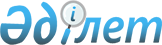 О внесении изменений в решение городского маслихата от 24 декабря 2010 года N 39/300 "О городском бюджете на 2011-2013 годы"
					
			Утративший силу
			
			
		
					Решение Балхашского городского маслихата Карагандинской области от 21 сентября 2011 года N 50/383. Зарегистрировано Управлением юстиции города Балхаш Карагандинской области 11 октября 2011 года N 8-4-247. Прекратило свое действие в связи с истечением срока - (письмо Балхашского городского маслихата Карагандинской области от 29 марта 2012 года N 85/1-23)      Сноска. Прекратило свое действие в связи с истечением срока - (письмо Балхашского городского маслихата Карагандинской области от 29.03.2012 № 85/1-23).

      В соответствии с Бюджетным кодексом Республики Казахстан от 4 декабря 2008 года, Законом Республики Казахстан от 23 января 2001 года "О местном государственном управлении и самоуправлении в Республике Казахстан" городской маслихат РЕШИЛ:



      1. Внести в решение городского маслихата от 24 декабря 2010 года N 39/300 "О городском бюджете на 2011-2013 годы" (зарегистрировано в Реестре государственной регистрации нормативных правовых актов за N 8-4-206, опубликовано в газетах "Балқаш өңірі" от 14 января 2011 года N 4-5, "Северное Прибалхашье" от 14 января 2011 года N 3-4), в которое внесены изменения и дополнения решением городского маслихата от 24 марта 2011 года N 43/334 "О внесении изменений и дополнений в решение городского маслихата от 24 декабря 2010 года N 39/300 "О городском бюджете на 2011-2013 годы" (зарегистрировано в Реестре государственной регистрации нормативных правовых актов за N 8-4-227, опубликовано в газетах "Балқаш өңірі" от 20 апреля 2011 года N 45, "Северное Прибалхашье" от 20 апреля 2011 года N 42), решением городского маслихата от 17 июня 2011 года N 46/354 "О внесении изменения и дополнения в решение городского маслихата от 24 декабря 2010 года N 39/300 "О городском бюджете на 2011-2013 годы" (зарегистрировано в Реестре государственной регистрации нормативных правовых актов за N 8-4-238, опубликовано в газетах "Балқаш өңірі" от 20 июля 2011 года N 81, "Северное Прибалхашье" от 20 июля 2011 года N 78), решением городского маслихата от 5 августа 2011 года N 48/371 "О внесении изменений и дополнений в решение городского маслихата от 24 декабря 2010 года N 39/300 "О городском бюджете на 2011-2013 годы" (зарегистрировано в Реестре государственной регистрации нормативных правовых актов за N 8-4-239, опубликовано в газетах "Балқаш өңірі" от 26 августа 2011 года N 97-98, "Северное Прибалхашье" от 26 августа 2011 года N 94-95) следующие изменения:



      1) в пункте 1:

      в подпункте 1):

      цифры "2 183 052" заменить цифрами "2 201 057";

      цифры "9 030" заменить цифрами "16 142";

      цифры "47 704" заменить цифрами "22 587";



      2) в пункте 13:

      цифры "87 000" заменить цифрами "86 730";



      3) в пункте 15:

      цифры "16 000" заменить цифрами "15 660";



      4) приложения 1, 6 к указанному решению изложить в новой редакции согласно приложениям 1, 2 к настоящему решению.



      2. Настоящее решение вводится в действие с 1 января 2011 года.      Председатель сессии                        Л. Куликова      Исполняющая обязанности

      секретаря городского маслихата             Т. Шаталова

Приложение 1

к решению городского маслихата

от 21 сентября 2011 года N 50/383Приложение 1

к решению городского маслихата

от 24 декабря 2010 года N 39/300 

Городской бюджет на 2011 год

Приложение 2

к решению городского маслихата

от 21 сентября 2011 года N 50/383Приложение 6

к решению городского маслихата

от 24 декабря 2010 года N 39/300 

Расходы по бюджетным программам,

реализуемым в поселке Гулшат на 2011 год
					© 2012. РГП на ПХВ «Институт законодательства и правовой информации Республики Казахстан» Министерства юстиции Республики Казахстан
				КатегорияКатегорияКатегорияКатегорияСумма, (тысяч тенге)КлассКлассКлассСумма, (тысяч тенге)ПодклассПодклассСумма, (тысяч тенге)НаименованиеСумма, (тысяч тенге)I. Доходы38577081Налоговые поступления220105701Подоходный налог7655652Индивидуальный подоходный налог76556503Социальный налог5545441Социальный налог55454404Hалоги на собственность6124901Hалоги на имущество5102423Земельный налог133634Hалог на транспортные средства888435Единый земельный налог4205Внутренние налоги на товары, работы и услуги2525232Акцизы87333Поступления за использование природных и других ресурсов2201094Сборы за ведение предпринимательской и профессиональной деятельности136235Налог на игорный бизнес1005808Обязательные платежи, взимаемые за совершение юридически значимых действий и (или) выдачу документов уполномоченными на то государственными органами или должностными лицами159351Государственная пошлина159352Неналоговые поступления1614201Доходы от государственной собственности94971Поступления части чистого дохода государственных предприятий2785Доходы от аренды имущества, находящегося в государственной собственности921902Поступления от реализации товаров (работ, услуг) государственными учреждениями, финансируемыми из государственного бюджета1141Поступления от реализации товаров (работ, услуг) государственными учреждениями, финансируемыми из государственного бюджета11404Штрафы, пени, санкции, взыскания, налагаемые государственными учреждениями, финансируемыми из государственного бюджета, а также содержащимися и финансируемыми из бюджета (сметы расходов) Национального Банка Республики Казахстан32211Штрафы, пени, санкции, взыскания, налагаемые государственными учреждениями, финансируемыми из государственного бюджета, а также содержащимися и финансируемыми из бюджета (сметы расходов) Национального Банка Республики Казахстан, за исключением поступлений от организаций нефтяного сектора322106Прочие неналоговые поступления33101Прочие неналоговые поступления33103Поступления от продажи основного капитала2258701Продажа государственного имущества, закрепленного за государственными учреждениями91Продажа государственного имущества, закрепленного за государственными учреждениями903Продажа земли и нематериальных активов225781Продажа земли169962Продажа нематериальных активов55824Поступления трансфертов161792202Трансферты из вышестоящих органов государственного управления16179222Трансферты из областного бюджета1617922Функциональная группаФункциональная группаФункциональная группаФункциональная группаФункциональная группаСумма, (тысяч тенге)Функциональная подгруппаФункциональная подгруппаФункциональная подгруппаФункциональная подгруппаСумма, (тысяч тенге)Администратор бюджетных программАдминистратор бюджетных программАдминистратор бюджетных программСумма, (тысяч тенге)ПрограммаПрограммаСумма, (тысяч тенге)НаименованиеСумма, (тысяч тенге)II. Затраты428676201Государственные услуги общего характера2178131Представительные, исполнительные и другие органы, выполняющие общие функции государственного управления181034112Аппарат маслихата района (города областного значения)22807001Услуги по обеспечению деятельности маслихата района (города областного значения)22657003Капитальные расходы государственных органов150122Аппарат акима района (города областного значения)116300001Услуги по обеспечению деятельности акима района (города областного значения)110315003Капитальные расходы государственных органов5985123Аппарат акима района в городе, города районного значения, поселка, аула (села), аульного (сельского) округа41927001Услуги по обеспечению деятельности акима района в городе, города районного значения, поселка, аула (села), аульного (сельского) округа38526022Капитальные расходы государственных органов34012Финансовая деятельность26727452Отдел финансов района (города областного значения)26727001Услуги по реализации государственной политики в области исполнения и контроля за исполнением бюджета района и управления коммунальной собственностью района (города областного значения)11860003Проведение оценки имущества в целях налогообложения1757010Организация приватизации коммунальной собственности500011Учет, хранение, оценка и реализация имущества, поступившего в коммунальную собственность126105Планирование и статистическая деятельность10052453Отдел экономики и бюджетного планирования района (города областного значения)10052001Услуги по реализации государственной политики в области формирования и развития экономической политики, системы государственного планирования и управления района (города областного значения)1005202Оборона102041Военные нужды10204122Аппарат акима района (города областного значения)10204005Мероприятия в рамках исполнения всеобщей воинской обязанности1020403Общественный порядок, безопасность, правовая, судебная, уголовно-исполнительная деятельность194901Правоохранительная деятельность19490458Отдел жилищно-коммунального хозяйства, пассажирского транспорта и автомобильных дорог района (города областного значения)19490021Обеспечение безопасности дорожного движения в населенных пунктах1949004Образование21789031Дошкольное воспитание и обучение150011471Отдел образования, физической культуры и спорта района (города областного значения)150011003Обеспечение деятельности организаций дошкольного воспитания и обучения133983025Увеличение размера доплаты за квалификационную категорию учителям школ и воспитателям дошкольных организаций образования160282Начальное, основное среднее и общее среднее образование1975232471Отдел образования, физической культуры и спорта района (города областного значения)1975232004Общеобразовательное обучение1915083005Дополнительное образование для детей и юношества601499Прочие услуги в области образования53660471Отдел образования, физической культуры и спорта района (города областного значения)53660009Приобретение и доставка учебников, учебно-методических комплексов для государственных учреждений образования района (города областного значения)24000010Проведение школьных олимпиад, внешкольных мероприятий и конкурсов районного (городского) масштаба1537020Ежемесячные выплаты денежных средств опекунам (попечителям) на содержание ребенка сироты (детей-сирот), и ребенка (детей), оставшегося без попечения родителей2812305Здравоохранение20702Охрана здоровья населения2070471Отдел образования, физической культуры и спорта района (города областного значения)2070024Реализация мероприятий в рамках Государственной программы "Саламатты Қазақстан" на 2011-2015 годы207006Социальная помощь и социальное обеспечение2298032Социальная помощь195878123Аппарат акима района в городе, города районного значения, поселка, аула (села), аульного (сельского) округа3168003Оказание социальной помощи нуждающимся гражданам на дому3168451Отдел занятости и социальных программ района (города областного значения)184044002Программа занятости72597003Оказание ритуальных услуг по захоронению умерших Героев Советского Союза, "Халық Қаһарманы", Героев Социалистического труда, награжденных Орденом Славы трех степеней и орденом "Отан" из числа участников и инвалидов войны138005Государственная адресная социальная помощь2323006Жилищная помощь1751007Социальная помощь отдельным категориям нуждающихся граждан по решениям местных представительных органов46235010Материальное обеспечение детей-инвалидов, воспитывающихся и обучающихся на дому1177014Оказание социальной помощи нуждающимся гражданам на дому34047016Государственные пособия на детей до 18 лет5027017Обеспечение нуждающихся инвалидов обязательными гигиеническими средствами и предоставление услуг специалистами жестового языка, индивидуальными помощниками в соответствии с индивидуальной программой реабилитации инвалида9804023Обеспечение деятельности центров занятости10945471Отдел образования, физической культуры и спорта района (города областного значения)8666012Социальная поддержка обучающихся и воспитанников организаций образования очной формы обучения в виде льготного проезда на общественном транспорте (кроме такси) по решению местных представительных органов86669Прочие услуги в области социальной помощи и социального обеспечения33925451Отдел занятости и социальных программ района (города областного значения)33925001Услуги по реализации государственной политики на местном уровне в области обеспечения занятости и реализации социальных программ для населения32757011Оплата услуг по зачислению, выплате и доставке пособий и других социальных выплат718021Капитальные расходы государственных органов45007Жилищно-коммунальное хозяйство10898361Жилищное хозяйство477485472Отдел строительства, архитектуры и градостроительства района (города областного значения)477485003Строительство и (или) приобретение жилья государственного коммунального жилищного фонда453632004Развитие и обустройство инженерно-коммуникационной инфраструктуры15660018Развитие инженерно-коммуникационной инфраструктуры в рамках Программы занятости 202081932Коммунальное хозяйство408555123Аппарат акима района в городе, города районного значения, поселка, аула (села), аульного (сельского) округа6500014Организация водоснабжения населенных пунктов6500458Отдел жилищно-коммунального хозяйства, пассажирского транспорта и автомобильных дорог района (города областного значения)270767012Функционирование системы водоснабжения и водоотведения270767472Отдел строительства, архитектуры и градостроительства района (города областного значения)131288006Развитие системы водоснабжения1312883Благоустройство населенных пунктов203796123Аппарат акима района в городе, города районного значения, поселка, аула (села), аульного (сельского) округа15536008Освещение улиц населенных пунктов6120009Обеспечение санитарии населенных пунктов1916011Благоустройство и озеленение населенных пунктов7500458Отдел жилищно-коммунального хозяйства, пассажирского транспорта и автомобильных дорог района (города областного значения)188260015Освещение улиц в населенных пунктах40372016Обеспечение санитарии населенных пунктов13559017Содержание мест захоронений и захоронение безродных2962018Благоустройство и озеленение населенных пунктов13136708Культура, спорт, туризм и информационное пространство2434711Деятельность в области культуры54213123Аппарат акима района в городе, города районного значения, поселка, аула (села), аульного (сельского) округа5846006Поддержка культурно-досуговой работы на местном уровне5846455Отдел культуры и развития языков района (города областного значения)48367003Поддержка культурно-досуговой работы483672Спорт46256471Отдел образования, физической культуры и спорта района (города областного значения)46256013Развитие массового спорта и национальных видов спорта30602014Проведение спортивных соревнований на районном (города областного значения) уровне5655015Подготовка и участие членов сборных команд района (города областного значения) по различным видам спорта на областных спортивных соревнованиях99993Информационное пространство103421455Отдел культуры и развития языков района (города областного значения)86721006Функционирование районных (городских) библиотек71894007Развитие государственного языка и других языков народа Казахстана14827456Отдел внутренней политики района (города областного значения)16700002Услуги по проведению государственной информационной политики через газеты и журналы 12000005Услуги по проведению государственной информационной политики через телерадиовещание47009Прочие услуги по организации культуры, спорта, туризма и информационного пространства39581455Отдел культуры и развития языков района (города областного значения)9694001Услуги по реализации государственной политики на местном уровне в области развития языков и культуры9694456Отдел внутренней политики района (города областного значения)29887001Услуги по реализации государственной политики на местном уровне в области информации, укрепления государственности и формирования социального оптимизма граждан9368003Реализация региональных программ в сфере молодежной политики20184006Капитальные расходы государственных органов33510Сельское, водное, лесное, рыбное хозяйство, особоохраняемые природные территории, охрана окружающей среды и животного мира, земельные отношения612421Сельское хозяйство14363474Отдел сельского хозяйства и ветеринарии района (города областного значения)14363001Услуги по реализации государственной политики на местном уровне в сфере сельского хозяйства и ветеринарии12334003Капитальные расходы государственных органов245005Обеспечение функционирования скотомогильников (биотермических ям)884007Организация отлова и уничтожения бродячих собак и кошек9002Водное хозяйство18000458Отдел жилищно-коммунального хозяйства, пассажирского транспорта и автомобильных дорог района (города областного значения)18000025Развитие системы водоснабжения180006Земельные отношения27010463Отдел земельных отношений района (города областного значения)27010001Услуги по реализации государственной политики в области регулирования земельных отношений на территории района (города областного значения)11192004Организация работ по зонированию земель14598006Землеустройство, проводимое при установлении границ городов районного значения, районов в городе, поселков аулов (сел), аульных (сельских) округов823007Капитальные расходы государственных органов3979Прочие услуги в области сельского, водного, лесного, рыбного хозяйства, охраны окружающей среды и земельных отношений1869474Отдел сельского хозяйства и ветеринарии района (города областного значения)1869013Проведение противоэпизоотических мероприятий186911Промышленность, архитектурная, градостроительная и строительная деятельность134412Архитектурная, градостроительная и строительная деятельность13441472Отдел строительства, архитектуры и градостроительства района (города областного значения)13441001Услуги по реализации государственной политики в области строительства, архитектуры и градостроительства на местном уровне1344112Транспорт и коммуникации1607141Автомобильный транспорт159574458Отдел жилищно-коммунального хозяйства, пассажирского транспорта и автомобильных дорог района (города областного значения)159574023Обеспечение функционирования автомобильных дорог1595749Прочие услуги в сфере транспорта и коммуникаций1140458Отдел жилищно-коммунального хозяйства, пассажирского транспорта и автомобильных дорог района (города областного значения)1140024Организация внутрипоселковых (внутригородских), пригородных и внутрирайонных общественных пассажирских перевозок114013Прочие549193Поддержка предпринимательской деятельности и защита конкуренции9867469Отдел предпринимательства района (города областного значения)9867001Услуги по реализации государственной политики на местном уровне в области развития предпринимательства и промышленности8246003Поддержка предпринимательской деятельности16219Прочие45052451Отдел занятости и социальных программ района (города областного значения)1560022Поддержка частного предпринимательства в рамках программы "Дорожная карта бизнеса - 2020"1560452Отдел финансов района (города областного значения)3512012Резерв местного исполнительного органа района (города областного значения)3512458Отдел жилищно-коммунального хозяйства, пассажирского транспорта и автомобильных дорог района (города областного значения)18836001Услуги по реализации государственной политики на местном уровне в области жилищно-коммунального хозяйства, пассажирского транспорта и автомобильных дорог16711013Капитальные расходы государственных органов925108Разработка или корректировка технико-экономического обоснования местных бюджетных инвестиционных проектов и концессионных проектов и проведение его экспертизы, консультативное сопровождение концессионных проектов1200471Отдел образования, физической культуры и спорта района (города областного значения)21144001Услуги по обеспечению деятельности отдела образования, физической культуры и спорта19942018Капитальные расходы государственных органов120215Трансферты48561Трансферты4856452Отдел финансов района (города областного значения)4856006Возврат неиспользованных (недоиспользованных) целевых трансфертов4856III. Чистое бюджетное кредитование0IV. Сальдо по операциям с финансовыми активами74958Приобретения финансовых активов74958Поступления от продажи финансовых активов государства013Прочие749589Прочие74958452Отдел финансов района (города областного значения)74958014Формирование или увеличение уставного капитала юридических лиц74958V. Дефицит (профицит) бюджета-504012VI. Финансирование дефицита (использование профицита) бюджета504012Поступление займов218440Погашение займов33538Используемые остатки бюджетных средств319110Функциональная группаФункциональная группаФункциональная группаФункциональная группаФункциональная группаСумма, (тысяч тенге)Функциональная подгруппаФункциональная подгруппаФункциональная подгруппаФункциональная подгруппаСумма, (тысяч тенге)Администратор бюджетных программАдминистратор бюджетных программАдминистратор бюджетных программСумма, (тысяч тенге)ПрограммаПрограммаСумма, (тысяч тенге)НаименованиеСумма, (тысяч тенге)Всего2408201Государственные услуги общего характера147881Представительные, исполнительные и другие органы, выполняющие общие функции государственного управления14788123Аппарат акима района в городе, города районного значения, поселка, аула (села), аульного (сельского) округа14788001Услуги по обеспечению деятельности акима района в городе, города районного значения, поселка, аула (села), аульного (сельского) округа12518022Капитальные расходы государственных органов227006Социальная помощь и социальное обеспечение7822Социальная помощь782123Аппарат акима района в городе, города районного значения, поселка, аула (села), аульного (сельского) округа782003Оказание социальной помощи нуждающимся гражданам на дому78207Жилищно-коммунальное хозяйство26663Благоустройство населенных пунктов2666123Аппарат акима района в городе, города районного значения, поселка, аула (села), аульного (сельского) округа2666008Освещение улиц населенных пунктов1250009Обеспечение санитарии населенных пунктов416011Благоустройство и озеленение населенных пунктов100008Культура, спорт, туризм и информационное пространство58461Деятельность в области культуры5846123Аппарат акима района в городе, города районного значения, поселка, аула (села), аульного (сельского) округа5846006Поддержка культурно-досуговой работы на местном уровне5846